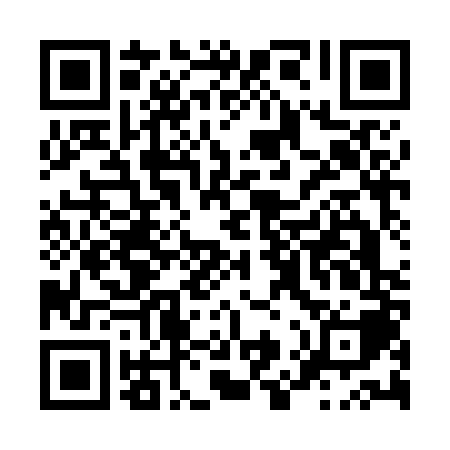 Ramadan times for Combarbala, ChileMon 11 Mar 2024 - Wed 10 Apr 2024High Latitude Method: NonePrayer Calculation Method: Muslim World LeagueAsar Calculation Method: ShafiPrayer times provided by https://www.salahtimes.comDateDayFajrSuhurSunriseDhuhrAsrIftarMaghribIsha11Mon6:206:207:421:545:258:058:059:2212Tue6:216:217:421:545:248:048:049:2113Wed6:226:227:431:535:238:038:039:2014Thu6:226:227:441:535:238:028:029:1815Fri6:236:237:441:535:228:018:019:1716Sat6:246:247:451:525:217:597:599:1617Sun6:256:257:461:525:207:587:589:1418Mon6:256:257:461:525:207:577:579:1319Tue6:266:267:471:525:197:567:569:1220Wed6:276:277:481:515:187:547:549:1021Thu6:286:287:481:515:187:537:539:0922Fri6:286:287:491:515:177:527:529:0823Sat6:296:297:501:505:167:517:519:0624Sun6:306:307:501:505:157:497:499:0525Mon6:306:307:511:505:147:487:489:0426Tue6:316:317:521:495:147:477:479:0327Wed6:326:327:521:495:137:467:469:0128Thu6:336:337:531:495:127:447:449:0029Fri6:336:337:541:495:117:437:438:5930Sat6:346:347:541:485:107:427:428:5731Sun6:346:347:551:485:097:417:418:561Mon6:356:357:561:485:097:397:398:552Tue6:366:367:561:475:087:387:388:543Wed6:366:367:571:475:077:377:378:534Thu6:376:377:571:475:067:367:368:515Fri6:386:387:581:475:057:347:348:506Sat6:386:387:591:465:047:337:338:497Sun5:395:396:5912:464:046:326:327:488Mon5:405:407:0012:464:036:316:317:479Tue5:405:407:0112:454:026:306:307:4610Wed5:415:417:0112:454:016:296:297:44